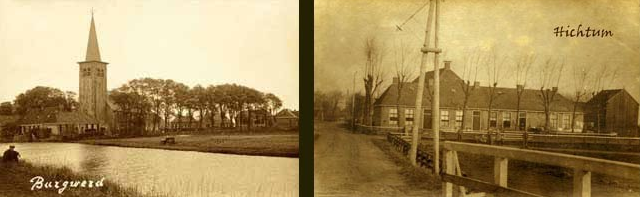 Deze enquête is in opdracht van de Dorpsbelangen opgesteld en is bestemd voor alle huishoudens van de dorpen Burgwerd en Hichtum. Het invullen zal enkele minuten van uw tijd kosten. Met de resultaten van deze enquête willen de Dorpsbelangen nagaan hoeveel huishoudens belangstelling hebben om onze dorpen zelfvoorzienend te maken op het gebied van elektriciteit. Zelfvoorzienend betekent dat wij als dorpen net zoveel stroom opwekken als dat we gebruiken per jaar. (Waar mogelijk, omcirkelen wat van toepassing is en anders zelf aanvullen.)U woont in een ?Wat is het bouwjaar van uw huis?In wat voor type woning woont u?Beschikt u reeds over vormen van duurzame energie________________________________________________________________________________________________________________________________________________________________________________________________________________________________________________________________________________________________________________________________________Wat is uw mening over de onderstaande uitspraken“Ongeacht de kosten vind ik het belangrijk dat er groene stroom wordt gebruikt”“Ik zou graag willen investeren in duurzame energie, zodat mijn wooncomfort wordt verbeterd”“Ik ben mij er niet van bewust dat in de toekomst meer duurzame energie noodzakelijk is”“Om de kosten van de energierekening te verlagen zou ik graag mijn woning beter isoleren”“Om het milieu te sparen zou ik graag willen investeren in duurzame energie”Energie coöperatie: is een samenwerkingsverband van burgers, bedrijven en gemeenten die zich richt op het bevorderen van een duurzame energievoorziening. Coöperaties kopen bijvoorbeeld samen zonnepanelen in en plaatsen die collectief op een locatie (dak, weiland) of zetten een bio-gasinstallatie op. Het doel van een coöperatie is een duurzame en toekomstbestendige samenleving die onafhankelijk is van fossiele brandstoffen. Dit alles tegen een gunstig tarief.“Ik zou niet meedoen als mijn dorp gezamenlijk zonnepanelen zou inkopen, in bijvoorbeeld een coöperatie”“Ik zou meedoen in een coöperatie als mijn dorp gezamenlijk alle woningen beter zou isoleren”Op welke manier bent u bereid, nu of in de toekomst, zelf een bijdrage te leveren aan de energietransitie in uw dorp?  (Geef uw 3 favoriete keuzes aan met 1,2 en 3)______________________________________________________________________________________________________________________________________________________________________________________________________________________________________________________Terugverdientijd: is de tijd die nodig is om het geïnvesteerde bedrag terug te verdienen. Als bijvoorbeeld het plaatsen van zonnepanelen 5500 euro kost en die zonnepanelen besparen ieder jaar 750 euro op de energierekening dan is de terugverdientijd 7 jaar, bij een levensduur van 20 jaar.Hoeveel bent u bereid om te investeren in energiebesparing rondom uw woning (die zichzelf terugverdient)?Ik ben niet bereid te investeren -> Ga naar vraag 15Ik ben bereid hiervoor een huurverhoging te accepteren0-500 euro (bijv. radiatorfolie, spaarlampen)>500-1.500 euro (bijv. kierdichting en vloerisolatie)>1.500- 5.000 euro (bijv. spouwmuurisolatie, HR ketel, dakisolatie)>5.000 – 25.000 euro (bijv. zonnepanelen of aardwarmte)Ik heb al geïnvesteerd en ben hiermee tevredenIk heb al geïnvesteerd en zou nog meer willen investerenBinnen hoeveel jaar wilt u een investering in duurzame energie hebben terugverdiend?Niet van toepassingMinder dan 5 jaar ( bijvoorbeeld bij isolatie plaatsen)5 tot 10 jaar (bijvoorbeeld bij zonnepanelen plaatsen)10 tot 15 jaar (bijvoorbeeld bij aardwarmte)15 jaar of meer (bijvoorbeeld bij een energieneutrale woning)Terugverdientijd is niet belangrijk als het milieu en mijn leefomgeving maar verbeterenHeeft u belangstelling voor een informatieavond die u kan helpen te beslissen over het investeren in duurzame lokale energie?Ja Nee, waarom niet?____________________________________________________________________________________________________________________________________________________________________Wat is de reden dat u geen belangstelling heeft voor duurzame (lokale) energie? Meerdere antwoorden mogelijkBeschikt al over duurzame energieZelf genoeg kennis van duurzame energieWoon in een monumentaal pandKosten wegen niet op tegen de batenOnbekend met de kostenOnbekend met de voor-  en nadelenTerugverdientijdHuurhuisAnders namelijk,Heeft u verder nog iets op te merken over dit onderwerp?______________________________________________________________________________________________________________________________________________________________________________________________________________________________________________________Ingevulde gegevens uit de enquête zullen niet aan derden worden verstrekt en worden alleen gebruikt voor dit onderzoek.Naam : (niet verplicht)______________ __________________________________________________Adres: (niet verplicht)________________________________________________________________Woonplaats: Burgwerd / Hichtum / buitengebied __________________________________________Samenstelling huishouden: _______________Volwassen __________________Kind______________Jaarverbruik stroom (kWh) (zie uw laatste jaarafrekening 2014/2015):________________________Jaarverbruik gas (m3)( zie uw laatste jaarafrekening 2014/2015):_____________________________Ingevulde formulieren kunnen worden afgeleverd bij:Hichtum: Schwartzenbergweg 23a Burgwerd: De Trekfeart 10 of De Opfeart 8 of Trekpad 20Email: db.burgwerd@gmail.com Voor meer informatie verwijzen wij u door naar onze website: www. burgwerd.info. Hier is de enquête ook digitaal te vinden. U kunt deze downloaden ,invullen en vervolgens mailen naar het emailadres van Dorpsbelang Burgwerd (zie hierboven)De uiterste inleverdatum is 22 april 2016KoophuisHuurhuist/m 1965	1992-20021966-19792003-20111980-19912012-2016VrijstaandBoerderij2-onder-1-kapSeniorenwoningRijtjeshuisAnders namelijk:NeeJa, welke? (zonnepanelen, isolatie, aardwarmte, windmolen, elektrische auto, enz. ) Graag hieronder vermeldenHelemaal mee eensMee eensNiet eens/ niet oneensMee oneensHelemaal mee oneensOOOOOHelemaal mee eensMee eensNiet eens/ niet oneensMee oneensHelemaal mee oneensOOOOOHelemaal mee eensMee eensNiet eens/ niet oneensMee oneensHelemaal mee oneensOOOOOHelemaal mee eensMee eensNiet eens/ niet oneensMee oneensHelemaal mee oneensOOOOOHelemaal mee eensMee eensNiet eens/ niet oneensMee oneensHelemaal mee oneensOOOOOHelemaal mee eensMee eensNiet eens/ niet oneensMee oneensHelemaal mee oneensOOOOOHelemaal mee eensMee eensNiet eens/ niet oneensMee oneensHelemaal mee oneensOOOOOKeuzeoZelf investeren in duurzame energieoLokaal opgewekte energie afnemenoMet dorpsbewoners gezamenlijk huizen isolerenoMeedoen met een energie coöperatieoEen evenement in mijn buurt organiseren rondom dit themaoEen elektrische auto kopen of leasenoEen deelauto nemen (een auto delen met meerdere eigenaren)oVoor huurder: huurverhoging accepteren voor duurzame energieoIk ben niet bereid om een bijdrage te leverenoAnders namelijk: